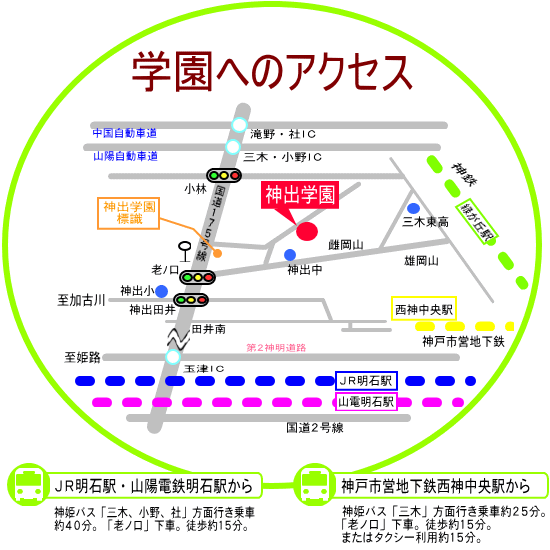 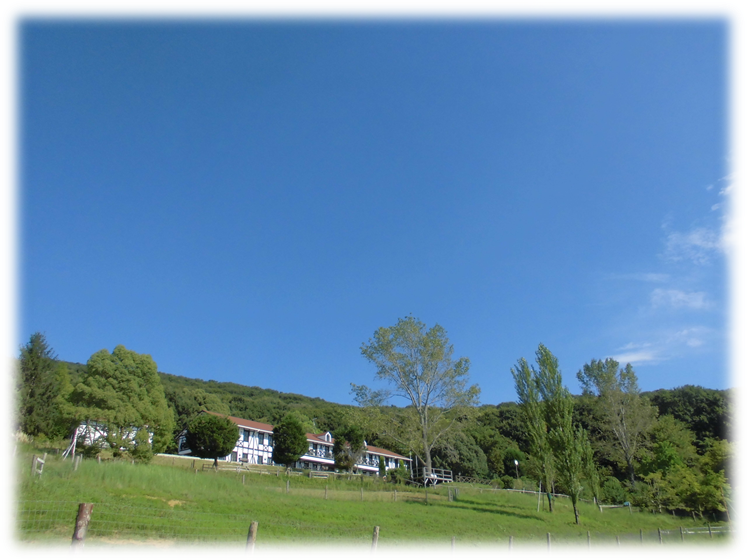 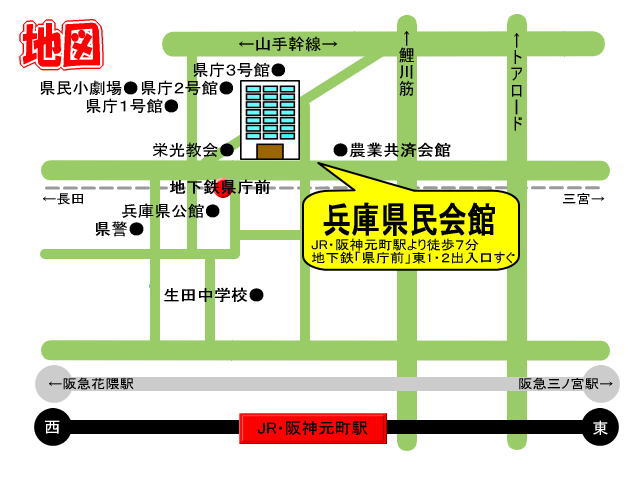 ※参加される人数をご記入ください。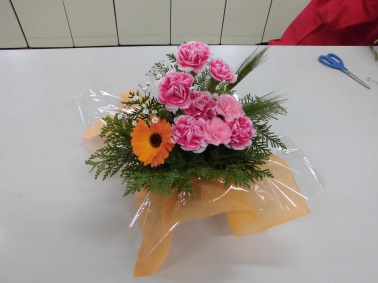 ※　昼食は各自でご持参ください。（学園で昼食を作る活動も可能です）※　参加料はおひとり600円（保険代金含む）※　学園までの移動は、各関係機関等でお願い致します。FAX　　　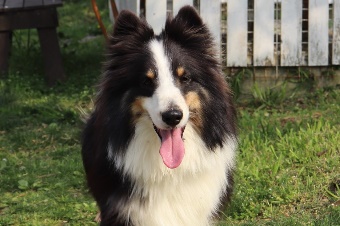 参加希望日　（　　　）　第1回　 ６月25日 (金)（　　　）　第２回   ８月23日 (月)（　　　）　第3回  10月29日 (金)（※参加希望される日に○印をご記入ください）関係機関名担当の方のお名前（　　　　　 　　　　　　　　）おところ　　〒連絡先（当日連絡がつく携帯電話番号等）児童生徒保護者適応指導教室及び関係機関　関係者その他計　　　　　　　　　　　人　　　　　　　　　　　人　　　　　　　　　　　人　　　　　　　　　　　人　　　　　　　　　　　　　人